あすなろ通信新型コロナウィルス感染症の拡大防止に向けた対応について(その２)高槻市からは、引き続き、3月３１日まで、主催のイベント等を中止または延期することになり、その後公民館なども５月６日まで休館が延期されています。　また、高槻市社会福祉協議会からは、食事サービス、いきいきサロン、リハビリサロン、子育てサロン、ふれあい喫茶、世代間交流の活動について４月１７日まで中止の要請がありました。「地域交流センターあすなろ」では３月に続き、４月いっぱいの交流事業は中止させていただくことにしました。　早く収束して欲しいと心から思います。介護保険事業の総合支援事業は、継続させていただきました。　　　できることをしっかり・・・！！　高齢者施設での感染がお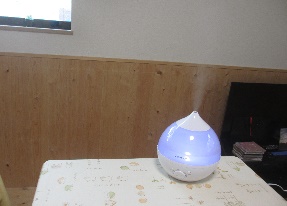 こっているとの報道に、日々の対応をさらに確認しながらの毎日日です。三密（密閉閉・密集・密接）にならないよう手洗い・うがい等々できうる限りの対応をしています。無事でありますよう。でも、楽しく・・！（総合事業）　　ホットプレートでホットケーキ作り。「初めての経験です」と喜んでいただけました。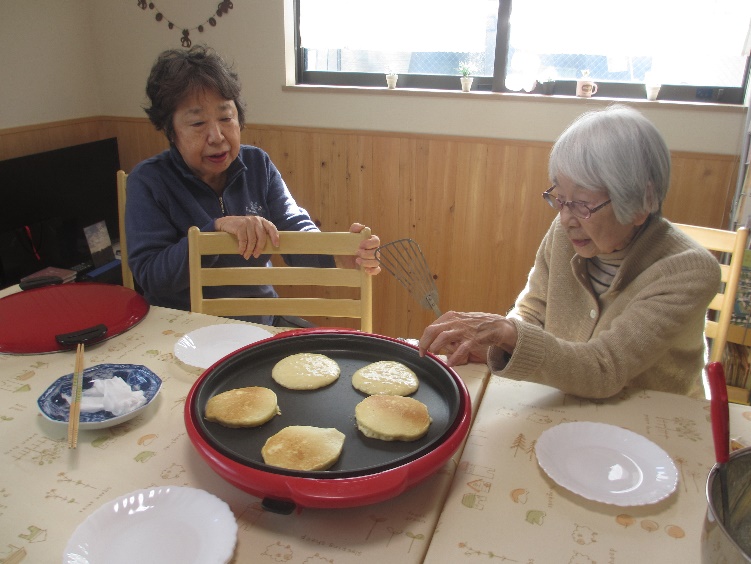 　うまく焼けたかな？　いい匂い・・・　厚生労働省からマスクが！こんな小さな事業所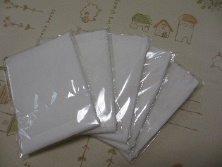 　ですが、厚生労働省か　ら布製マスクが５枚届　きました。　　コロナ不安でも季節が変わり　　あすなろの前庭の柿の木は、季節の移り　　変わりをしっかり受けて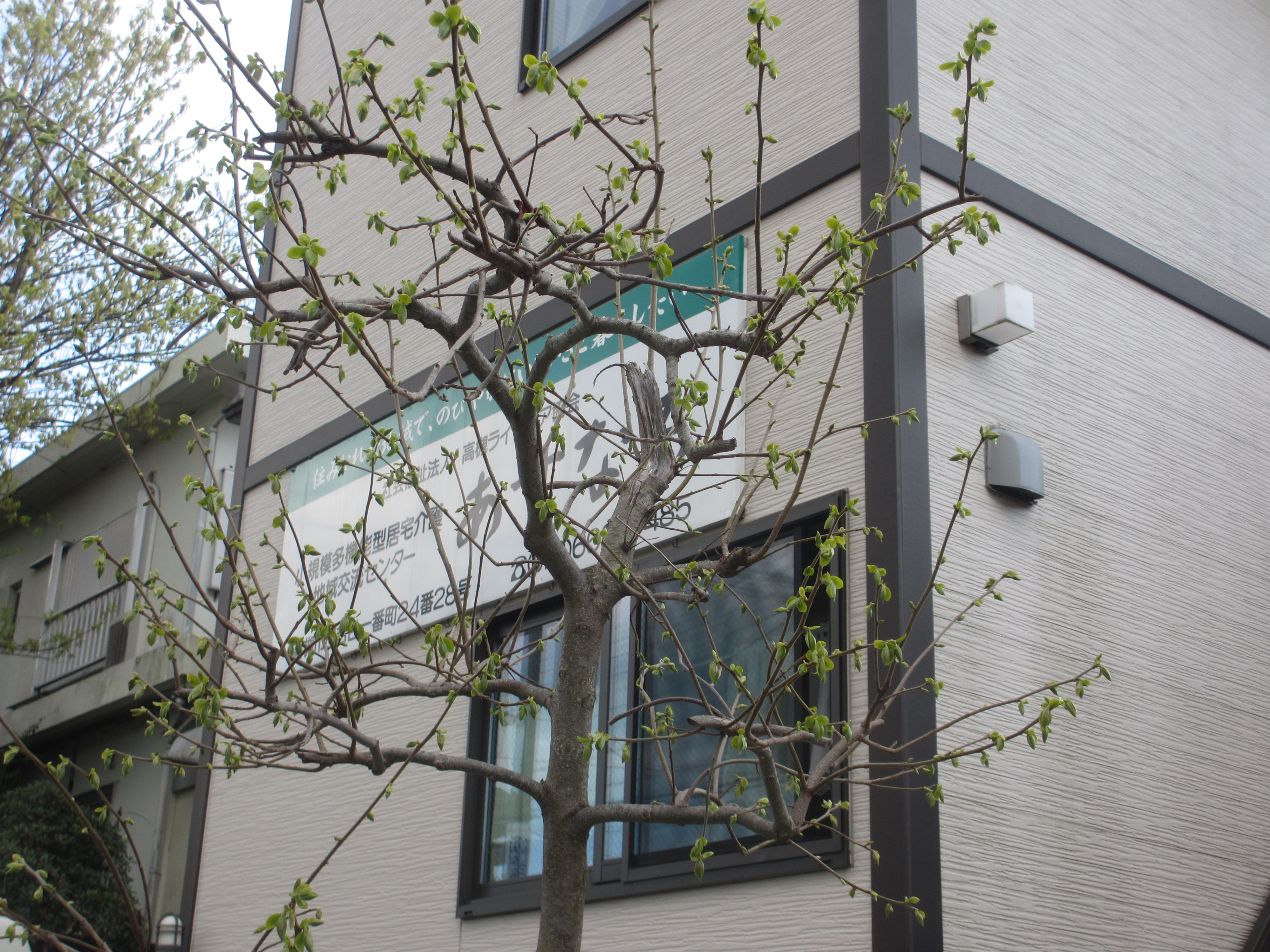 　　　元気に新芽が芽吹いています。コロナ禍に負けず今年もたくさんの実をつけますように・・・。　　お花見に行きました！　　　総合事業では、新聞で紹介された「タイ焼き」のクラフトづくりを楽しみました。本物みたい!!その後、お花見に。「今年も来れましたー。来年もきましょうねー」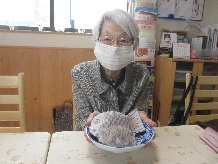 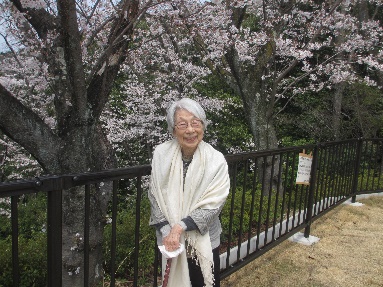 　　　　素敵な笑顔ですー！